XPRIZE COMPETITION APPSLitFitNEO Code: 4422APPROPRIATE FOR ALL USERSLearning Upgrade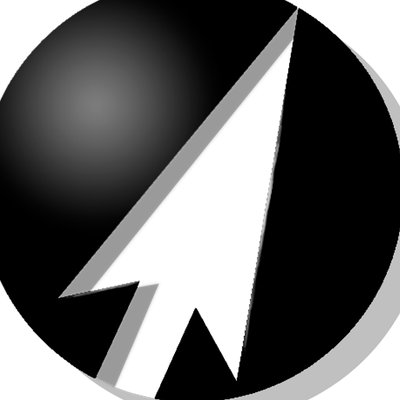 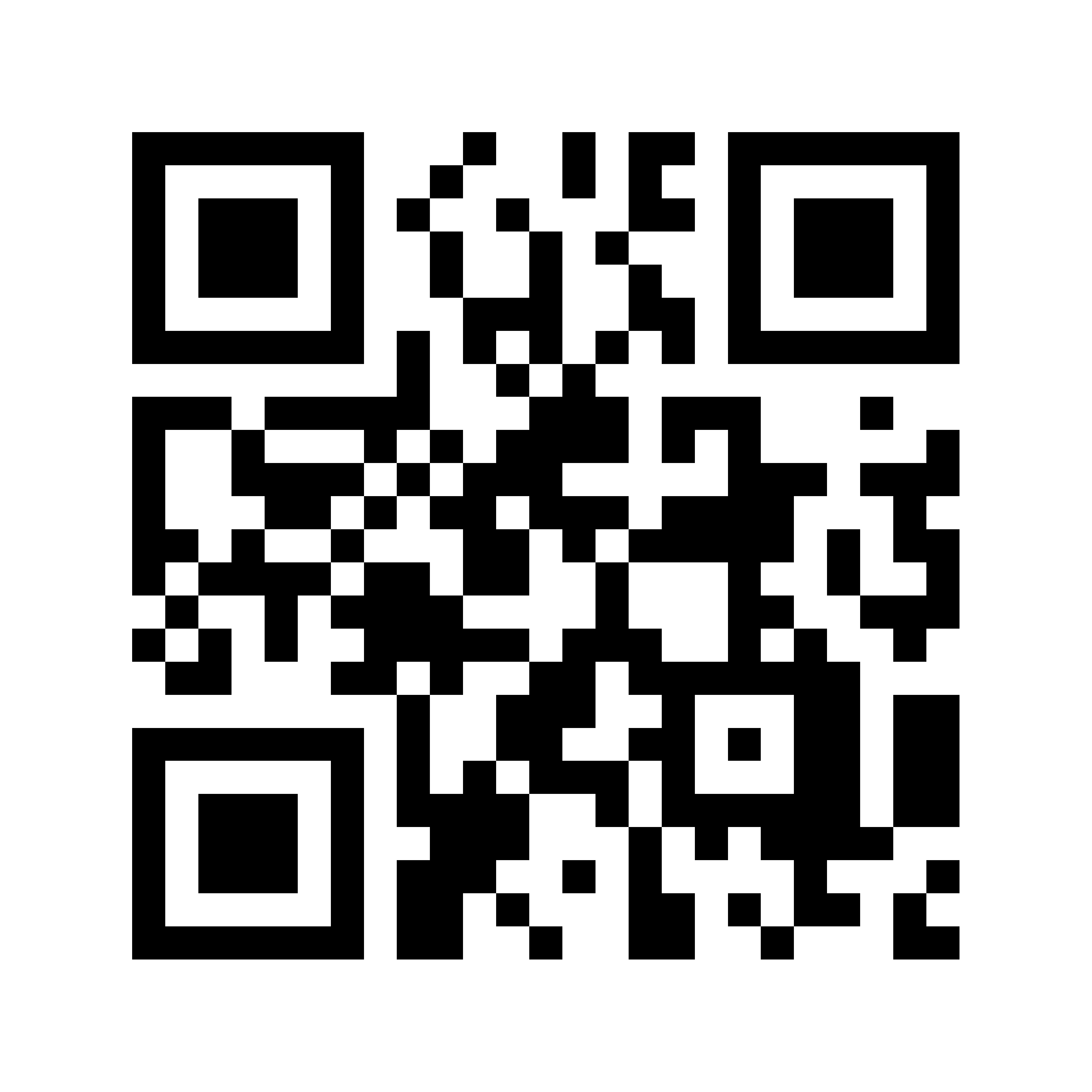 Can be downloaded on an Android or Apple phone. Only Android users count for the competition.Has a placement test.8 free lessons. Other lessons require a premium membership that is not free. Content areas are English and math.Lessons are leveled at K-12 grade of difficulty.Designed for children and adults.User will need to log-in each time they use it.Has videos, songs, games, and certificates of completion.Amrita Learning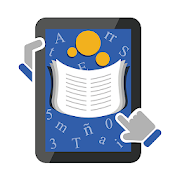 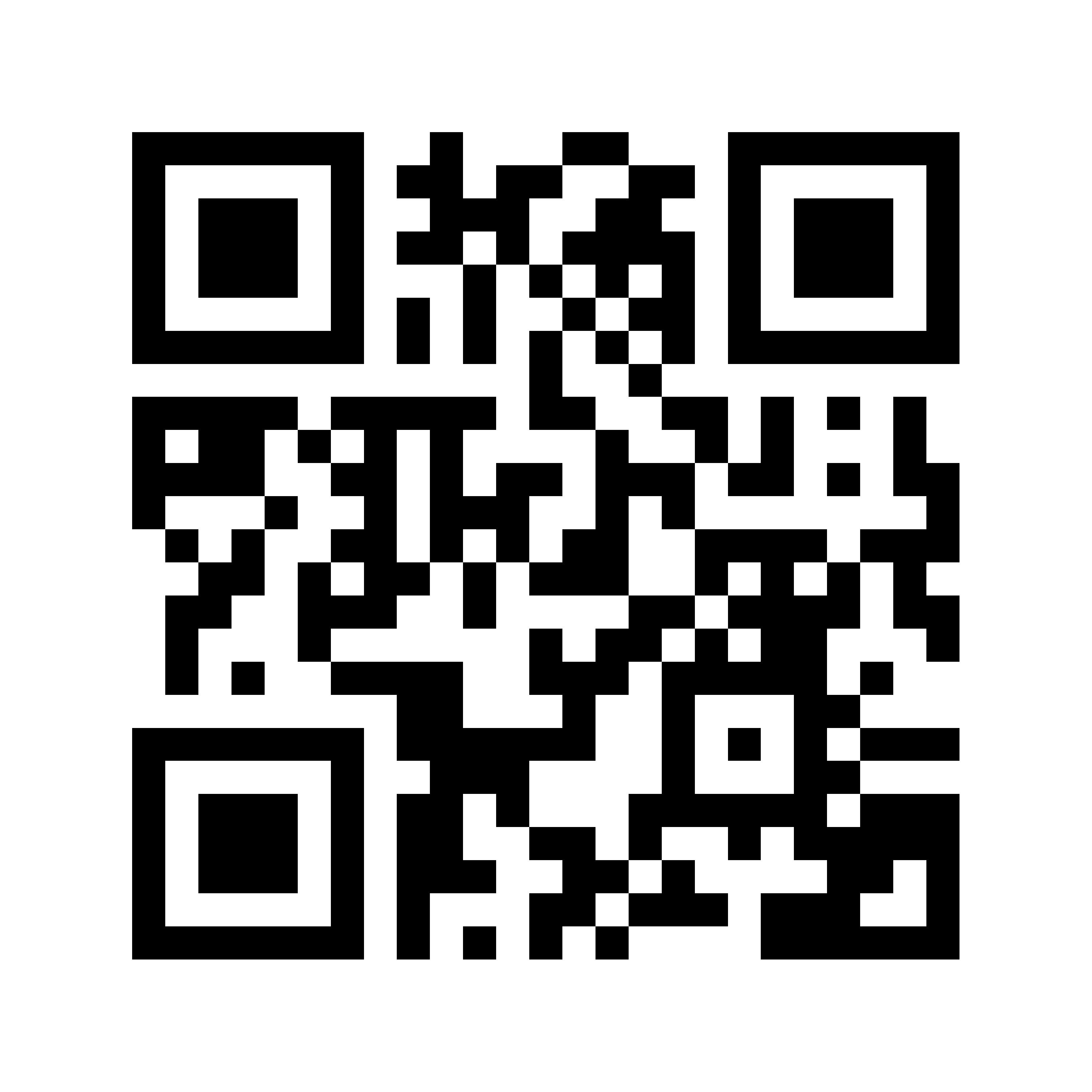 Can be downloaded on an Android phone only.Has a placement test.Content area is Reading. Fry sight words, fictional stories, nonfiction biographies, and life skill passages are available. Lessons are leveled at K-5 grade of difficulty.Designed for adults.Has videos, games, learning activities, and certificates of completion.English and Spanish available.